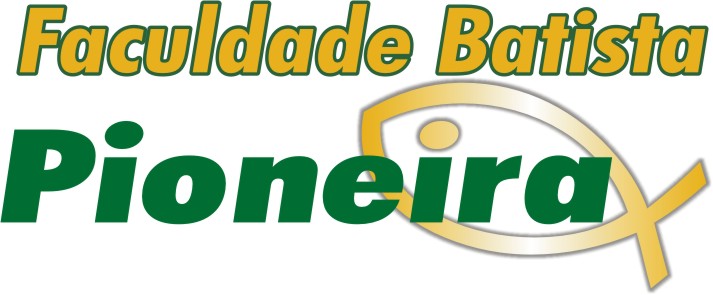 Dr. Pestana, 1021, Ijuí, RS - 98700-000 - (55) 3332-2205 - faculdade@batistapioneira.edu.br Instituição Credenciada no MEC pela Portaria 1.478 de 04/12/2008Bacharel em Teologia Autorizado pela Portaria 1.028 de 05/12/2008PROVA DE TEOLOGIA SISTEMÁTICANome: __________________________________________________________  Nota: __________Observação: a prova pode ser feita com consulta ao material passado em aula ou a outros livros. Pressupõe-se pesquisa e reflexão, e não cópia do conteúdo passado. As respostas devem refletir a análise dos assuntos estudados e suficiente base bíblica para comprovar as posições.1) Defina o termo ekklesia (termos bíblicos, diferença entre igreja local e igreja universal, figuras que ilustram, etc)2) Comente a frase: “A igreja é o Reino de Deus!” (defenda, refute, explique, esclareça...)3) Como deve ser a relação entre a Igreja e o Estado? Quando e onde deve haver alguma relação e quando e onde não deve haver relação?4) Qual é a missão da Igreja (funções)?5) Posicione-se quanto e forma de governo da igreja e defenda sua posição.6) Quais são os oficiais da igreja (conceitos, funções, ordenação, qualificações, etc).7) Quais são as formas de filiação e desfiliação na igreja? Explique cada uma.8) Como deve ser executada a disciplina na igreja? Comente.9) Qual o significado da ceia e de que forma Cristo está presente na mesma? Como deve ser o ritual/cerimônia da mesma? (elementos, forma, ministrador, etc.)10) Posicione-se quanto às concepções do batismo e justifique. Qual o significado do batismo? Como deve ser a cerimônia/ritual do batismo? (forma, ministrante, batizando, necessidade, etc). Entrega da prova 05/11/2012